 ПРОЕКТ   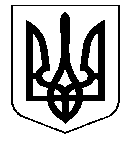 УКРАЇНАНОСІВСЬКА  МІСЬКА  РАДАНОСІВСЬКОГО  РАЙОНУ ЧЕРНІГІВСЬКОЇ  ОБЛАСТІВИКОНАВЧИЙ  КОМІТЕТР І Ш Е Н Н Я28 березня   2019 року	м. Носівка	№ ____Про ліквідацію Іржавецькоїсільської виборчої комісіїУ зв’язку з реорганізацією Іржавецької, сільських рад шляхом приєднання до Носівської міської ради, відповідно до ст.52. Закону України «Про місцеве самоврядування в Україні», частини 3 статті 8 Закону України «Про добровільне об’єднання територіальних громад», рішення Носівської міської ради № 4/1/VIII від 28.12. 2016 року «Про реорганізацію Іржавецької сільської ради, територіальна громада якої увійшла до Носівської міської ради шляхом приєднання» враховуючи висновки постійної комісії з питань депутатської діяльності й етики, законності і правопорядку, охорони прав і законних інтересів громадян виконавчий комітет в и р і ш и в:1.Погодити ліквідацію, шляхом припинення, юридичної особи -Іржавецької сільської виборчої комісії (код 34209303).2. Погодити склад ліквідаційної комісії (додається).3.Подати проект рішення про ліквідацію, шляхом припинення,  юридичної особи «Іржавецька сільська виборча комісія» на розгляд постійних комісій та чергової сесії Носівської міської ради.4. Контроль за виконанням даного рішення покласти на секретаря міської ради Л.Недолугу.Міський голова                                                                    В.ІГНАТЧЕНКОДодатокдо рішення виконавчого комітетувід 28.03.2019 р. №___С К Л А Дліквідаційної комісії по ліквідації Іржавецької сільської виборчої комісіїНачальник відділу правовогозабезпечення та кадрової роботивиконавчого апарату міської ради                                                С.ЯМАГолова комісіїБруй Тетяна Миколаївнастароста сіл Козари, Іржавець, АндріївкаЧлени комісіїЗубенко Любов Степанівнаділовод загального відділу виконавчого апарату міської радиБойко Ірина Володимирівнаголова Іржавецької сільської виборчої комісіїСамокиш Валентина Степанівнаначальник відділу бухгалтерського обліку та звітності – головний бухгалтер виконавчого апарату міської радиЯма Світлана Семенівнаначальник відділу правового забезпечення та кадрової роботи виконавчого апарату міської ради